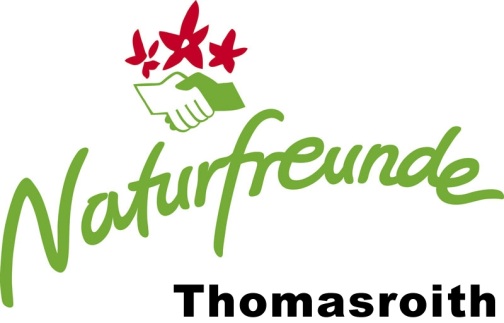 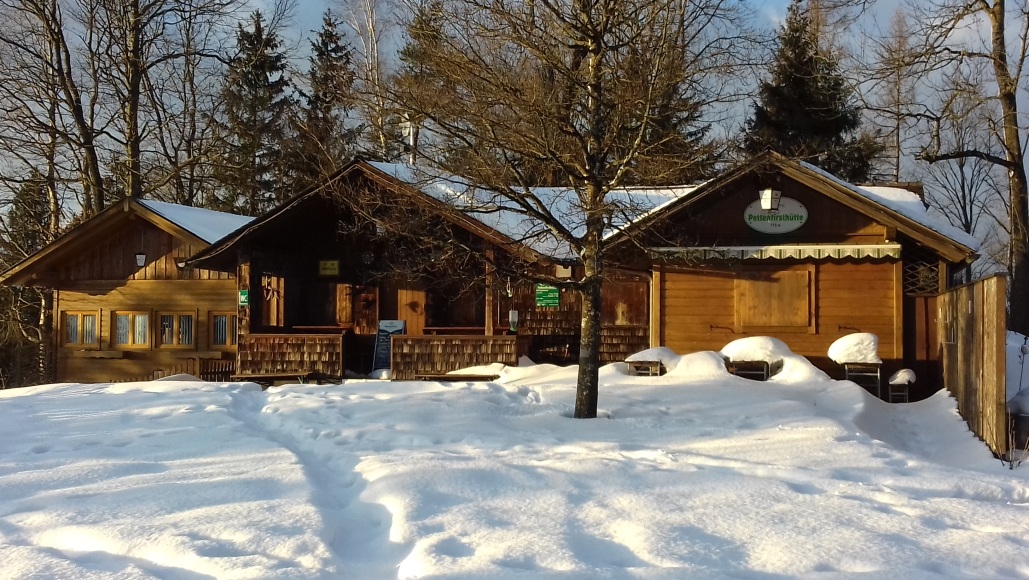 Pettenfirst HütteJahresprogramm2022Liebe VereinsmitgliederDie Verantwortlichen der einzelnen Referate haben sich auch dieses Jahr bemüht, ein reichhaltiges Programm zu erstellen. Die Begleiter der einzelnen Referate laden alle ein, diese Angebote recht zahlreich zu nützen.     Achtung!!!    Es ist darauf zu achten, das pro Haushalt nur ein Programm zugesandt wird.Mitgliederversammlung mit Vorstands Neuwahl in der Pettenfirsthütte Termin wird extra Ausgeschrieben Mittwoch 5. JännerSeniorenwandern:	   Ampflwang / Göblberg Begleiter: Eckl LeopoldineSamstag 15. JännerWinterwanderung:    	   Umgebung Redl/ ZipfBegleiter: Ilse HohensinnTreffpunkt u. Wanderstrecke wird extra ausgeschrieben.Mittwoch 2. FebruarSeniorenwandern:	   Lichtmessroas                    Begleiter: Eckl LeopoldineTreffpunkt u. Wanderstrecke wird extra ausgeschrieben.Samstag 12. FebruarWanderung:  		     Umgebung  RegauBegleiter: Hohensinn IlseTreffpunkt u. Wanderstrecke wird extra ausgeschrieben.Donnerstag 3. MärzSeniorenwandern                Begleiter: Eckl LeopoldineTreffpunkt u. Wanderstrecke wird extra ausgeschrieben.Samstag 12 MärzFastenwanderung:               Begleiter: Hohensinn IlseTreffpunkt u. Wanderstrecke wird extra ausgeschrieben.Donnerstag 7. AprilSeniorenwandern                Begleiter: Eckl LeopoldineTreffpunkt u. Wanderstrecke wird extra ausgeschrieben.Ostermontag 18. AprilHausruckwanderung:  von Atzbach zur Pettenfirsthütte Begleiter: Hohensinn Ilse Treffpunkt u. Wanderstrecke wird extra ausgeschrieben.Donnerstag 5. MaiSeniorenwandern             Begleiter: Eckl LeopoldineTreffpunkt u. Wanderstrecke wird extra ausgeschrieben.Samstag 14. MaiWanderung:    vom vorderen Gosauser zum hinteren GosauseeBegleiter: Hohensinn Ilse Treffpunkt u. Wanderstrecke wird extra ausgeschrieben.Sonntag 22. MaiLandeswandertag 2022:        Altenberg bei Linz Treffpunkt u. Wanderstrecke wird extra ausgeschrieben.Donnerstag 2. JuniSeniorenwandern              Begleiter: Eckl LeopoldineTreffpunkt u. Wanderstrecke wird extra ausgeschrieben.Samstag 18. JuniWanderung:   Umrundung Zuckerhut   902 m in Grünau  Begleiter: Hohensinn Ilse Treffpunkt u. Wanderstrecke wird extra ausgeschrieben.Donnerstag 7 JuliSeniorenwandern              Begleiter: Eckl LeopoldineTreffpunkt u. Wanderstrecke wird extra ausgeschrieben.Sonntag 10. JuliBergmesse:   Pettenfirsthütte       10:00 UhrSamstag 23. JuliAlmwanderung: Mahdalm / Sulzkaralm / LoseggalmBegleiter : Ilse HohensinnTreffpunkt u. Wanderstrecke wird extra ausgeschrieben.Donnerstag 4. AugustSeniorenwandern             Begleiter: Eckl LeopoldineTreffpunkt u. Wanderstrecke wird extra ausgeschrieben.Donnerstag 1. SeptemberSeniorenwandern             Begleiter: Eckl LeopoldineTreffpunkt u. Wanderstrecke wird extra ausgeschrieben.Samstag 24. SeptemberBergwanderung:      Ameisstein  776 mBegleiter: Hohensinn IlseTreffpunkt u. Wanderstrecke wird extra ausgeschrieben.Donnerstag 6. OktoberSeniorenwandern             Begleiter: Eckl LeopoldineTreffpunkt u. Wanderstrecke wird extra ausgeschrieben.Samstag 15. Oktober Abschlusswanderung:    AgermühlenwegBegleiter: Hohensinn IlseTreffpunkt u. Wanderstrecke wird extra ausgeschrieben.Mittwoch 9. NovemberSeniorenwandern                    Begleiter: Eckl LeopoldineTreffpunkt u. Wanderstrecke wird extra ausgeschrieben.Radfahren4 Tages Radreise  11. – 14. AugustWeinviertel Poysdorf / Schlösser SüdmährensNähere Details werden noch bekanntgegebenReisekosten : 240 € (Zimmer/Frühstück und Bus)Bezahlung bei Anmeldungbegrenzte Teilnehmerzahl max.18 Personen / 9 DoppelzimmerAnmeldungen bis spätestens Ende Mai beiMayr Herbert Tel:  0664 73857851!!!Gültiger Reisepass!!!!!!Haftung für Radtransport wird nicht Übernomen!!!Die Halb- u. Tagestouren werden perE-Mail oder WhatsApp ausgeschrieben.Bitte Eure E-Mail-Adresse und die Handy Nummerbekannt gebenBegleiter: Schrank HeiniUnsere Hütten Wirts´leut Tilo und Annemarie freuen sich auf Euren Besuch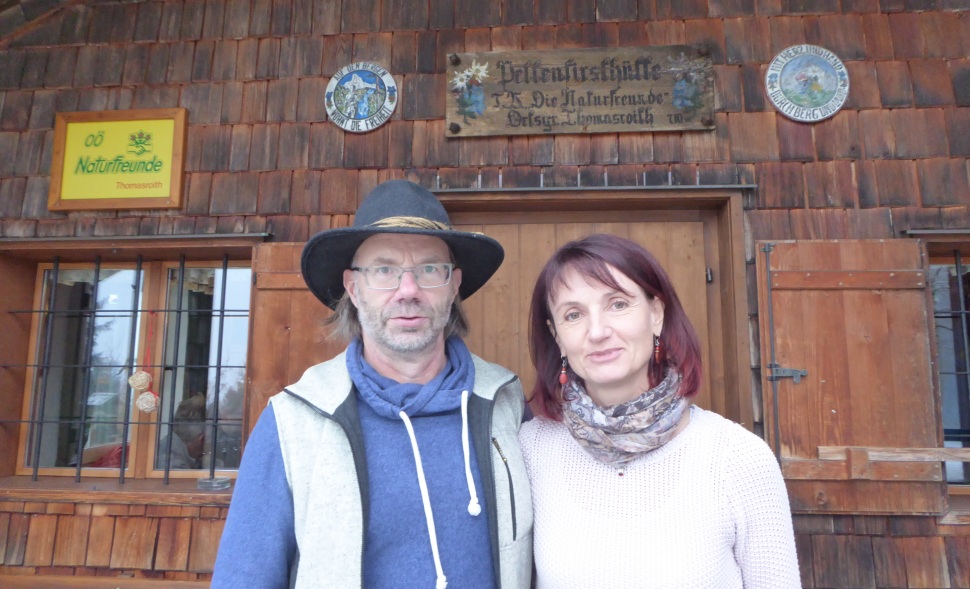 Öffnungszeiten SommerApril - OktoberMontag RuhetagDienstag – Freitag:   12:00 Uhr – 22:00 UhrSamstag:		      9:30 Uhr – 22:00 UhrSonn- und Feiertag:    9:30 Uhr – 22:00 UhrÖffnungszeiten WinterNovember – März Freitag:		    14:00 Uhr – 22:00 UhrSamstag:. 		    12:00 Uhr – 22:00 UhrSonn- und Feiertag:  10:00 Uhr – 22:00 UhrTel:      0676 7601661Email:  pettenfirsthuette@gmail.comAnmeldungen nehmen gerne entgegenWandern:    Hohensinn Ilse  Tel.: 0664 / 5055300	            E-Mail:  hohensinn.ilse@gmail.com Seniorenwandern: Eckl Poldi  Tel.: 0660 / 3469294            E-Mail: leopoldine.eckl@gmail.comRadfahren:  Schrank Heini     Tel.: 0680 / 3053110		   E-Mail:  schrank.h@aon.atObmann:     Mayr Herbert    Tel.: 0664 / 73857851		   E-Mail:  herbert.mayr2112@gmail.comBei zweifelhafter Witterung mit den jeweiligen Referenten telefonisch Kontakt aufzunehmen.Sämtliche Ausschreibungen und Termine werden auch rechtzeitig in den Schaukästen in Thomasroith, Zell/Pettenfirst und Pettenfirsthütte ausgehängt, auch im Internet unter:thomasroith.naturfreunde.atkann man die Aktivitäten nachlesenAchtung: Die aktuellen Corona Regeln beachtenDer Vereinsvorstand  wünscht allen ein gesundes unfallfreies Jahr 2022Herausgeber: Naturfreunde Öst. OG Thomasroith